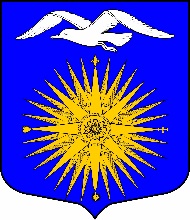 СОВЕТ ДЕПУТАТОВМУНИЦИПАЛЬНОГО ОБРАЗОВАНИЯ БОЛЬШЕИЖОРСКОЕ ГОРОДСКОЕ ПОСЕЛЕНИЕ МУНИЦИПАЛЬНОГО ОБРАЗОВАНИЯ ЛОМОНОСОВСКИЙ МУНИЦИПАЛЬНЫЙ РАЙОН ЛЕНИНГРАДСКОЙ ОБЛАСТИПЯТОГО СОЗЫВА                                                                     РЕШЕНИЕот 31 января 2024 года                                                                                      № 01Об утверждении плана работы совета депутатов муниципального образования Большеижорское городское поселение на 2024 год В соответствии с Федеральным законом от 06.10. 2003 года № 131-ФЗ «Об общих принципах организации местного самоуправления в Российской Федерации», в целях систематизации работы совета депутатов муниципального образования Большеижорское городское поселение, Совет депутатов муниципального образования Большеижорское городское поселениеРЕШИЛ:1.Утвердить план работы совета депутатов муниципального образования Большеижорское городское поселение на 2024 год (Приложение № 1 к настоящему решению).2. Настоящее решение вступает в силу с 1 января 2024 года.            3. Настоящее решение опубликовать (обнародовать) в соответствии с Уставом Большеижорского городского поселения Ломоносовского муниципального района Ленинградской области.Глава муниципального образованияБольшеижорское городское поселение                                    Е.В.Сухова                                  УТВЕРЖДЕНО                                                                                                       Решением Совета депутатов                                                                                                         муниципального образованияБольшеижорское городское поселение                                                                                                           от ________ 2024 года № ____Приложение № 1План работыСовета депутатов муниципального образования Большеижорское городское поселение на 2024 год№п/пНаименование мероприятий, задачиСрок исполненияОтветственный исполнитель1234Правотворческая деятельностьПравотворческая деятельностьПравотворческая деятельностьПравотворческая деятельность1.Внесение изменений и дополнений в нормативные правовые акты муниципального образования Большеижорское городское поселениепо мере необходимостиСовет депутатовМО Большеижорское городское поселение2.Разработка нормативных правовых актов в соответствии с действующим законодательством и уставом Большеижорского городского поселенияпо мере необходимостиСовет депутатовМО Большеижорское городское поселение3.  Разработка проектов областных законов в порядке правотворческой инициативы (внесение изменений в них)по мере необходимостиСовет депутатовМО Большеижорское городское поселениеЗаседания совета депутатовЗаседания совета депутатовЗаседания совета депутатовЗаседания совета депутатов4. Отчет главы муниципального образования Большеижорское городское поселение Ломоносовского муниципального района Ленинградской области по итогам работы за 2023 годянварь Совет депутатов МО Большеижорское  городское поселение5.Отчет и.о.главы администрации муниципального образования Большеижорское городское поселение Ломоносовского муниципального района Ленинградской области по итогам работы за 2023 годянварь-февральАдминистрация МО Большеижорское  городское поселение6.Очередные заседания совета депутатов муниципального образования Большеижорское городское поселениеОдин раз в месяц (последняя среда месяца)Совет депутатов МО Большеижорское  городское поселение7.Внеочередные заседания совета депутатов муниципального образования Большеижорское городское поселениепо мере необходимостиСовет депутатов МО Большеижорское  городское поселение8.Об исполнении местного бюджета муниципального образования Большеижорское городское поселение за 2023 год  апрель Администрация МО Большеижорское городское поселение,совет депутатов9.Об исполнении местного бюджета муниципального образования Большеижорское городское поселение поквартально за 2024 годследующий месяц за прошедшим кварталомАдминистрация МО Большеижорское городскоепоселение,совет депутатов10.О внесении изменений в бюджет муниципального образования Большеижорское городское поселение Ломоносовского муниципального района Ленинградской области на 2024 и плановый период 2025-2026 годовв течение года - по мере необходимостиАдминистрация МО Большеижорское городскоепоселение,совет депутатов11.Отчет о численности муниципальных служащих органов местного самоуправления, работников муниципальных учреждений муниципального образования Большеижорское городское поселение и фактических затратах на их денежное содержание поквартально за 2024 год следующий месяц за прошедшим кварталом Администрация МО Большеижорское городскоепоселение,совет депутатов12.О подготовке муниципального образования Большеижорское городское поселение к отопительному сезону 2024-2025 годовавгуст-сентябрьАдминистрация МО Большеижорское городскоепоселение,совет депутатов13.О ходе реализации плана социально-экономического развития муниципального образования Большеижорское городское поселениесентябрьАдминистрация МО Большеижорское городскоепоселение,совет депутатов14..Утверждение проекта бюджета муниципального образования Большеижорское городское поселение на 2025 год и плановый период 2026 и 2027 годаоктябрь – ноябрь Администрация МО Большеижорское городскоепоселение,совет депутатов15. О проведении публичных слушаний по  проекту бюджета муниципального образования Большеижорское городское поселение Ломоносовского муниципального района Ленинградской области на 2025 год и плановый период 2026 и 2027 годовоктябрь-ноябрьАдминистрация МО Большеижорское городскоепоселение,совет депутатов16.Об утверждении бюджета муниципального образования Большеижорское городское поселение на 2025 год и плановый период 2026 и 2027 годовноябрь – декабрьАдминистрация МО Большеижорское городскоепоселение,совет депутатов17.Об установлении на территории муниципального образования Большеижорское городское поселение Ломоносовского района Ленинградской области налога на имущество с физических лиц на 2025 годоктябрь Администрация МО Большеижорское городскоепоселение,совет депутатов18.Об установлении на территории муниципального образования Большеижорское городское поселение Ломоносовского муниципального района Ленинградской области земельного налога на 2025 годоктябрь  Администрация МО Большеижорское городскоепоселение,совет депутатов19.Признание утратившим силу решений совета депутатов муниципального образования Большеижорское городское поселение при изменении законодательства РФАдминистрация МО Большеижорское городскоепоселение,совет депутатов20.О передаче полномочий по осуществлению внешнего муниципального финансового контроля МО Большеижорское  городское поселение Ломоносовского муниципального района Ленинградской области на 2025 годоктябрь-декабрь Администрация МО Большеижорское городскоепоселение,совет депутатов21.О предоставлении земельных участков отдельным категориям гражданам в рамках областных законов Ленинградской области от 17.07.2018 года № 75-оз и от 14.10.2008 года №105-озпо мере необходимости в течение годаАдминистрация МО Большеижорское городскоепоселение,совет депутатов22. Утверждение плана работы совета депутатов муниципального образованияБольшеижорское городское поселение на 2025 годноябрь –декабрь Администрация МО Большеижорское городскоепоселение,совет депутатовРабота постоянных комиссийРабота постоянных комиссийРабота постоянных комиссийРабота постоянных комиссий23.Подготовка и обсуждение вопросов к заседаниям совета депутатов согласно плану работы совета депутатов муниципального образования Большеижорское городское поселениепо мере необходимости;в соответствии с регламентом совета депутатовПредседателипостоянных депутатских комиссий24.Проведение заседаний постоянных депутатских комиссий совета депутатов в соответствии с регламентом совета депутатов и планом работы   депутатских комиссийОдин раз в месяц за 5 дней до заседания совета депутатовПредседателипостоянных депутатских комиссий Публичные слушания Публичные слушания Публичные слушания Публичные слушания25.Публичные слушания для обсуждения проектов муниципальных нормативных правовых актов по вопросам местного значения с участием жителей муниципального образования Большеижорское городское поселениеПо мере необходимостиАдминистрация МО Большеижорское городскоепоселение,совет депутатовОрганизационная и информационная работаОрганизационная и информационная работаОрганизационная и информационная работаОрганизационная и информационная работа26.Проведение заседаний Совета депутатов в соответствии с сформированной повесткой дня заседанияв соответствии с Уставом Большеижорского городского поселенияГлава поселения;Глава администрации27.Обнародование решений совета депутатов в официальных средствах массовой информации и на официальном сайтепостоянноАдминистрация МО Большеижорское городскоепоселение,совет депутатов28.Проведение внеочередных заседаний совета депутатов муниципального образования Большеижорское городское поселениепо мере необходимостиАдминистрация МО Большеижорское городскоепоселение,совет депутатов29.Обновление информационного материала в средствах массовой информации и на официальном сайте муниципального образованияпостоянноАдминистрация МО Большеижорское городскоепоселение,Совет депутатов30.Участие депутатов в комиссиях, образованных администрацией муниципального образования Большеижорское городское поселениепо мере необходимостиАдминистрация МО Большеижорское городскоепоселение,совет депутатов31.по мере необходимостиГлава поселения;депутаты совета депутатов;глава администрации поселения 32.Работа с письмами, жалобами, обращениями граждан, предприятий, организаций, учреждений, находящихся на территории муниципального образования Большеижорское городское поселение постоянноГлава поселения;председатели постоянных комиссий совета депутатов, депутаты совета депутатов33.Проведение совещаний по вопросам местного значения, решение проблемных вопросовпо мере необходимостиГлава муниципального образования,Глава администрации34.Участие депутатов в нормотворческой деятельности органов местного самоуправления в течение годасовет депутатовОсуществление контрольных функций совета депутатовОсуществление контрольных функций совета депутатовОсуществление контрольных функций совета депутатовОсуществление контрольных функций совета депутатов35.Контроль исполнения решений, принятых советом депутатов и поручений, принятых постоянными комиссиями совета депутатов в течение годасовет депутатов36.Заслушивание информации и отчетов заместителей главы администрации, руководителей муниципального предприятия об их деятельности на территории муниципального образования Большеижорское городское поселениепо отдельному планусовет депутатовРабота совета депутатов по взаимодействиюс администрацией поселения и органами исполнительной властиРабота совета депутатов по взаимодействиюс администрацией поселения и органами исполнительной властиРабота совета депутатов по взаимодействиюс администрацией поселения и органами исполнительной властиРабота совета депутатов по взаимодействиюс администрацией поселения и органами исполнительной власти37.Участие депутатов совета депутатов в мероприятиях, проводимых администрацией муниципального образования Большеижорское городское поселениев течение годаАдминистрация МО Большеижорское городскоепоселение,совет депутатов38.Участие главы муниципального образования Большеижорское  городское поселение в оперативных совещаниях главы администрации Ломоносовского муниципального районав течение годаГлава поселения;Работа совета депутатов, депутатов по взаимодействию с жителями поселенияРабота совета депутатов, депутатов по взаимодействию с жителями поселенияРабота совета депутатов, депутатов по взаимодействию с жителями поселенияРабота совета депутатов, депутатов по взаимодействию с жителями поселения39.Прием жителей главой муниципального образования Большеижорское городское поселениепо утвержденному графикуГлава МО Большеижорское городское поселение40.Мониторинг общественного мнения по актуальным проблемам поселения постоянноглава поселения, депутаты совета депутатов41.Участие депутатов в собраниях жителей поселения, встречах с населением, организованных главой администрации МО Большеижорское  городское поселениев течение годаглава поселения,депутаты совета депутатов42.Индивидуальная работа депутатов совета депутатов с избирателями. Организация и проведение приема жителей депутатами совета депутатов в своих избирательных округах.в течение годадепутаты совета депутатов Взаимодействие совета депутатов с общественными организациями муниципального образования Взаимодействие совета депутатов с общественными организациями муниципального образования Взаимодействие совета депутатов с общественными организациями муниципального образования Взаимодействие совета депутатов с общественными организациями муниципального образования43.Совет ветеранов в течение годаГлава МО, глава администрации;депутаты;председатель совета ветеранов